KatechezaTemat:  Święty Jan Chrzciciel   Proszę obejrzeć: https://www.youtube.com/watch?v=vY3ESl8FemQ&tProszę pomalować i wkleić do zeszytu: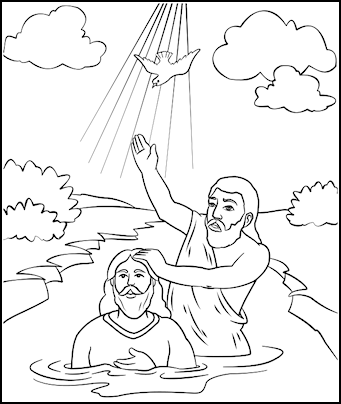 